TYNECASTLE SUPPORTED STUDY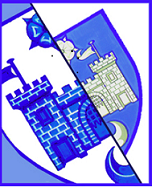 *Students must contact the PE department in advanceGeography(N5+H) – Ms Shedden – targeted support is offered to students following discussion.SubjectsStaffWhoWhereDayTimesAdmin & IT (N4-H)Ms BolgerS4 – S6F002Monday3.30pm – 4.30pmAdmin & IT (N4-H)Ms BolgerS4 – S6F002Wednesday3.30pm – 4.30pmArt Mrs PrimroseMrs CarnaghanS4 - S6T022T021Monday1pm – 1.25pmArt Mrs PrimroseMrs CarnaghanS4 – S6T022T021Tuesday1pm – 1.25pmArtMrs PrimroseMrs CarnaghanS4 – S6T022T021Wednesday1pm – 1.25pmArtMrs PrimroseMrs CarnaghanS4 – S6T022T021Wednesday3.30pm-4.30pmArtMrs PrimroseMrs CarnaghanS4 – S6T022T021Thursday1pm – 1.25pmBiology (N4+5)Ms CridlandS4 – S6T012Monday3.30pm – 4.30pmBiology (N4+5)Human Biology (H)Ms DavisS4 – S6T004Wednesday12.45pm – 1.25pmBiologyMs JohnsonS4 – S6T12Wednesday3.30pm – 4.30pmBiology (N4+5)Human Biology (H)Ms DavisS4 – S6T004Thursday12.45pm – 1.25pmBusiness Man (N4-H)Ms BolgerS4 – S6F002Monday3.30pm – 4.30pmChemistryMiss MoyesS4 – S6T011Monday3.30pm – 4.30pmChemistry Ms DavisS4 – S6T004Wednesday12.45pm – 1.25pmChemistry Ms DavisS4 – S6T004Thursday12.45pm – 1.25pmComputing ScienceMrs HoltS4 – S6F003Tuesday3.30pm – 4.30pmComputing ScienceMrs HoltS4 – S6F003Thursday3.30pm – 4.30pmCraft Design & TechnologyMr RevoltaS4 – S6G022Wednesday3.30pm – 4.30pmEnglish (H)Ms BarnettS4 – S6F013Tuesday3.30pm – 4.30pmEnglish (AH)Ms FalconerS6F014Wednesday3.30pm–4.30pmEnglish (H)Mrs FalconerMr HughesS4 – S6F014F011Wednesday3.30pm – 4.30pmEnglish(N5)Miss BowermanS4 – S6F012Wednesday3.30pm – 4.30pmEnglish (N5)Ms BarnettS4 – S6F013Thursday1pm – 1.25pmEnglish (H)Miss BowermanS4 – S6F012Thursday3.30pm–4.30pmEnglish (N5)Miss BradleyS4 – S6F016Thursday3.30pm – 4.15pmFashion and TextilesMiss SimpsonS5 – S6G012Thursday3.30pm – 4.30pmFrench & SpanishMrs McGinleyS4 – S6S013Tuesday1pm – 1.25pmHealth & Food TechnologyMiss RodgerS4 – S6G005Monday3.30pm – 5.00pmHistory (H)Ms KonariS4 – S6S009Monday3.30pm – 4.30pmHistory (N5)Mrs Brown Ms McClintockS4 – S6S017S008Monday3.30pm – 4.30pmMandarinMs ChenS3 – S6S012Thursday1pm – 1.25pmMathematics Mr MacKayS4 – S6S030Monday3.30pm – 4.30pmMathematics (H)Miss PirieHigherS029Tuesday3.30pm – 4.30pmMathematicsMs McGillN5S024Tuesday3.30pm – 4.30pmMathematics (H)Mr McDonaldHigherS022Tuesday3.30pm – 4.30pmMathematics Mr McDonaldS4 – S6S022Wednesday3.30pm – 4.30pmMathematicsMr MacKayS4 - S6S030Thursday12.45pm – 1.25pmMedia Mr HughesS4 – S6F011Tuesday3.30pm – 4.30pmModern Studies(N5+H)Mr McRobertS4 – S6S016Monday3.45pm – 4.45pmModern Studies(N5+H)Mr McRobertS4 – S6S016Wednesday3.45pm – 4.45pmPhysical Education (Dance)*Miss ClarkeS4 – S6Monday3.30pm-4.15pmPhysical Education (H)*TBCS4 – S6Wednesday3.30pm – 4.15pmPhysical Education(Nat 4+5)*TBCS4 – S6Wednesday3.30pm – 4.15pmPhysics Mr HarrisonS3 – S6T009Monday1pm – 1.25pmPhysicsDr DaniouxS4 – S6T001Thursday3.30pm–4.30pmSpanish Mr PickeringS3 – S6S001Tuesday3.30pm – 4.30pmSpanishMr PickeringS3 – S6S001Thursday3.30pm – 4.30pmSTEP-Study skills supportMr RahimianS4 – S6F044Monday3.30pm – 4.30pm